Fellowship of        Reconciling Pentecostals International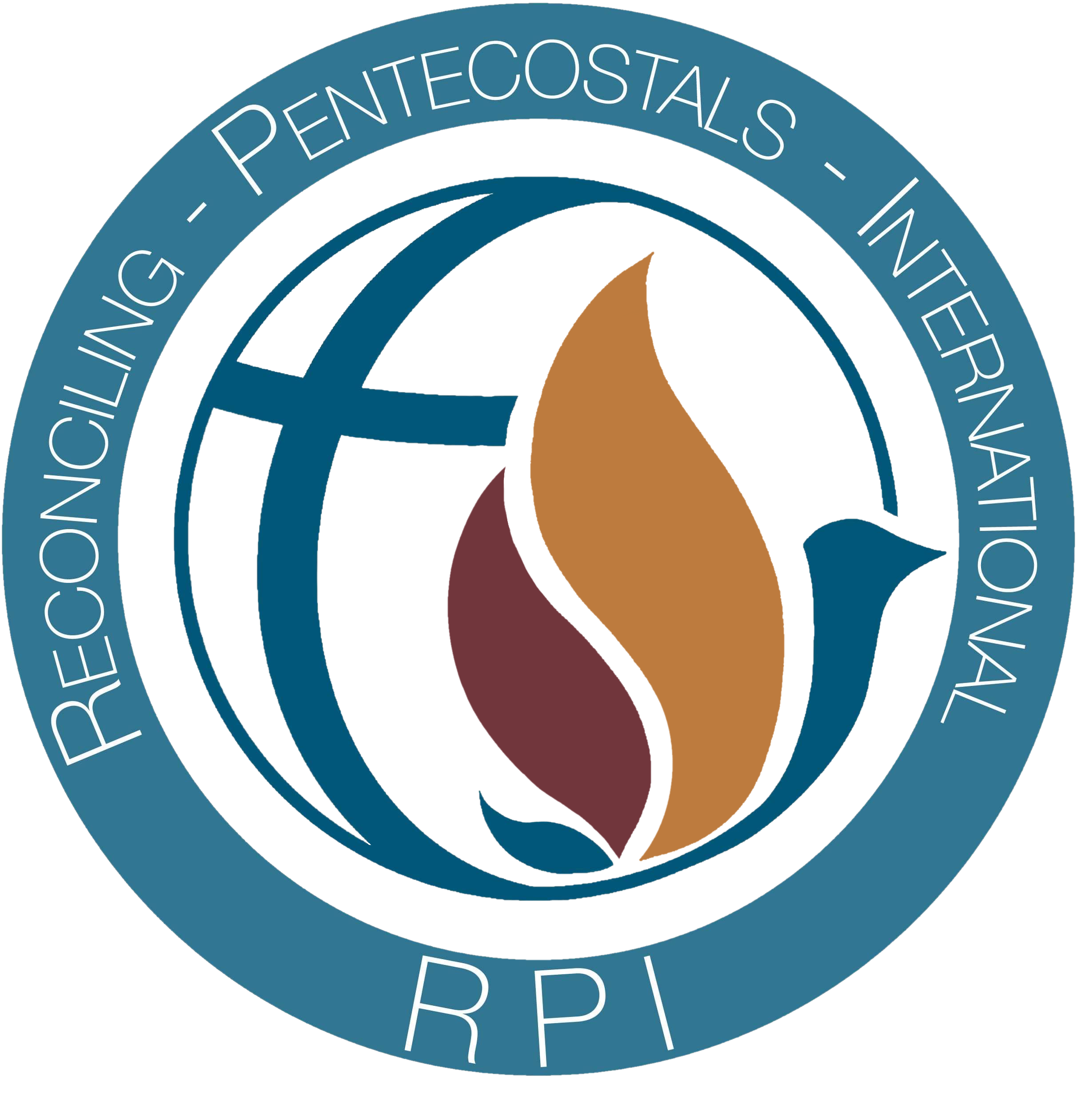 Name: __________________________________________________________________Address:  _______________________________________________________________Home Phone:  _______________________Cell: ________________________________Age: ______ D.O.B. __________ Do you have a partner/spouse?        yes   noIf yes, spouses name: ______________________________________________________Does your Spouse support your enrollment in RPI Bible College   yes     no I can receive documents via email:      yes    no	Email Address:  __________________________________________________________________If you were referred to RPI Bible College, who referred you?_______________________ Relationship to you: _______________________________________________________Are you presently involved in any Christian ministry?   yes   no   Full time?  Part time?  (circle one) Where or what is this ministry? __________________________________________________________________________________________________What position(s) do you hold?   _____________________________________________   Do you currently hold credentialing from another church or organization:     yes   noExplain: ________________________________________________________________Why do you want to study at RPI Bible College? ______________________________________________________________________________________________________________________________________________________________________________________________________________________________________Have you received Jesus as your personal Savior by believing and repenting of all sins and have you been baptized by immersion?     yes     noHave you received the baptism of the Holy Spirit?    yes     noMy studies through RPI Bible College are for: Future Credentialing       Personal Achievement           To what specific ministry do you feel called? __________________________________         (pulpit ministry, teaching, youth, music, evangelism, outreach, counseling, etc.)What ministerial or Christian Worker experience(s) do you have?___________________ ________________________________________________________________________________________________________________________________________________________________________________________________________________________________________________________________________________________________________________________________________________________________________Your RPI Bible College application will be reviewed by the RPI Education Committee. You will then be notified of courses and time, as well as contact information on others in the cohort.I hereby certify all information contained in this application to be true and correct to the best of my knowledge.________________________________________          ____________________     Signature				                                           Date     __________________________________________       ___________________     Signature of Referring Minister or Pastor		          DatePlease enclose a check or money order for twenty-five ($25.00) USD with this application. Make check payable to RPI Bible College.                       Please DO NOT send cash through the mail. 